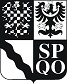 Olomoucký kraj
Jeremenkova 40a
779 11 Olomouc
Olomoucký kraj
Jeremenkova 40a
779 11 Olomouc
Olomoucký kraj
Jeremenkova 40a
779 11 Olomouc
Olomoucký kraj
Jeremenkova 40a
779 11 Olomouc
Olomoucký kraj
Jeremenkova 40a
779 11 Olomouc
Olomoucký kraj
Jeremenkova 40a
779 11 Olomouc
Olomoucký kraj
Jeremenkova 40a
779 11 Olomouc
Olomoucký kraj
Jeremenkova 40a
779 11 Olomouc
Olomoucký kraj
Jeremenkova 40a
779 11 Olomouc
Olomoucký kraj
Jeremenkova 40a
779 11 Olomouc
Olomoucký kraj
Jeremenkova 40a
779 11 Olomouc
*KUOLX00YUR4V**KUOLX00YUR4V**KUOLX00YUR4V**KUOLX00YUR4V**KUOLX00YUR4V**KUOLX00YUR4V**KUOLX00YUR4V**KUOLX00YUR4V**KUOLX00YUR4V**KUOLX00YUR4V**KUOLX00YUR4V**KUOLX00YUR4V**KUOLX00YUR4V*O B J E D N Á V K AO B J E D N Á V K AO B J E D N Á V K AO B J E D N Á V K AO B J E D N Á V K AO B J E D N Á V K AO B J E D N Á V K AO B J E D N Á V K AO B J E D N Á V K AO B J E D N Á V K AO B J E D N Á V K AO B J E D N Á V K AO B J E D N Á V K AO B J E D N Á V K AO B J E D N Á V K AO B J E D N Á V K AO B J E D N Á V K AO B J E D N Á V K AO B J E D N Á V K AO B J E D N Á V K AO B J E D N Á V K AO B J E D N Á V K AO B J E D N Á V K AO B J E D N Á V K AO B J E D N Á V K AO B J E D N Á V K AFakturu zašlete prosím ve 2 vyhotoveníchFakturu zašlete prosím ve 2 vyhotoveníchFakturu zašlete prosím ve 2 vyhotoveníchFakturu zašlete prosím ve 2 vyhotoveníchFakturu zašlete prosím ve 2 vyhotoveníchFakturu zašlete prosím ve 2 vyhotoveníchFakturu zašlete prosím ve 2 vyhotoveníchFakturu zašlete prosím ve 2 vyhotoveníchFakturu zašlete prosím ve 2 vyhotoveníchFakturu zašlete prosím ve 2 vyhotoveníchFakturu zašlete prosím ve 2 vyhotoveníchFakturu zašlete prosím ve 2 vyhotoveníchObjednávka číslo :Objednávka číslo :Objednávka číslo :Objednávka číslo :Objednávka číslo :Objednávka číslo :Objednávka číslo :Objednávka číslo :2016/01213/OKŘ/OBJ2016/01213/OKŘ/OBJ2016/01213/OKŘ/OBJ2016/01213/OKŘ/OBJ2016/01213/OKŘ/OBJ2016/01213/OKŘ/OBJa uveďte číslo naší objednávky.a uveďte číslo naší objednávky.a uveďte číslo naší objednávky.a uveďte číslo naší objednávky.a uveďte číslo naší objednávky.a uveďte číslo naší objednávky.a uveďte číslo naší objednávky.a uveďte číslo naší objednávky.a uveďte číslo naší objednávky.a uveďte číslo naší objednávky.a uveďte číslo naší objednávky.a uveďte číslo naší objednávky.Datum vyhotovení :Datum vyhotovení :Datum vyhotovení :Datum vyhotovení :Datum vyhotovení :Datum vyhotovení :Datum vyhotovení :Datum vyhotovení :16.08.201616.08.201616.08.201616.08.201616.08.201616.08.2016Splatnost faktury nastavte na 21 dnů od doručení.Splatnost faktury nastavte na 21 dnů od doručení.Splatnost faktury nastavte na 21 dnů od doručení.Splatnost faktury nastavte na 21 dnů od doručení.Splatnost faktury nastavte na 21 dnů od doručení.Splatnost faktury nastavte na 21 dnů od doručení.Splatnost faktury nastavte na 21 dnů od doručení.Splatnost faktury nastavte na 21 dnů od doručení.Splatnost faktury nastavte na 21 dnů od doručení.Splatnost faktury nastavte na 21 dnů od doručení.Splatnost faktury nastavte na 21 dnů od doručení.Splatnost faktury nastavte na 21 dnů od doručení.Dodací lhůta :Dodací lhůta :Dodací lhůta :Dodací lhůta :Dodací lhůta :Dodací lhůta :Dodací lhůta :Dodací lhůta :16.09.201616.09.201616.09.201616.09.201616.09.201616.09.2016Dodavatel :Dodavatel :Dodavatel :Dodavatel :Dodavatel :Dodavatel :Dodavatel :Dodavatel :Dodavatel :Dodavatel :Dodavatel :Dodavatel :Odběratel :Odběratel :Odběratel :Odběratel :Odběratel :Odběratel :Odběratel :Odběratel :Odběratel :Odběratel :Odběratel :Odběratel :Odběratel :Odběratel :MERIT GROUP a.s.MERIT GROUP a.s.MERIT GROUP a.s.MERIT GROUP a.s.MERIT GROUP a.s.MERIT GROUP a.s.MERIT GROUP a.s.MERIT GROUP a.s.MERIT GROUP a.s.MERIT GROUP a.s.MERIT GROUP a.s.Olomoucký krajOlomoucký krajOlomoucký krajOlomoucký krajOlomoucký krajOlomoucký krajOlomoucký krajOlomoucký krajOlomoucký krajOlomoucký krajOlomoucký krajBřezinova 136/7Březinova 136/7Březinova 136/7Březinova 136/7Březinova 136/7Březinova 136/7Březinova 136/7Březinova 136/7Březinova 136/7Březinova 136/7Březinova 136/7Jeremenkova 40aJeremenkova 40aJeremenkova 40aJeremenkova 40aJeremenkova 40aJeremenkova 40aJeremenkova 40aJeremenkova 40aJeremenkova 40aJeremenkova 40aJeremenkova 40a7790077900779007790077900OlomoucOlomoucOlomoucOlomoucOlomoucOlomouc77911779117791177911OlomoucOlomoucOlomoucOlomoucOlomoucOlomoucOlomoucIČO:6460999564609995646099956460999564609995646099956460999564609995646099956460999564609995IČO:IČO:IČO:6060946060609460606094606060946060609460606094606060946060609460606094606060946060609460DIČ:CZ64609995CZ64609995CZ64609995CZ64609995CZ64609995CZ64609995CZ64609995CZ64609995CZ64609995CZ64609995CZ64609995DIČ:DIČ:DIČ:CZ60609460CZ60609460CZ60609460CZ60609460CZ60609460CZ60609460CZ60609460CZ60609460CZ60609460CZ60609460CZ60609460Předmět objednávkyPředmět objednávkyPředmět objednávkyPředmět objednávkyPředmět objednávkyPředmět objednávkyPředmět objednávkyPředmět objednávkyPředmět objednávkyPředmět objednávkyPředmět objednávkyPředmět objednávkyPředmět objednávkyPředmět objednávkyPředmět objednávkyPředmět objednávkyMnožstvíMnožstvíMnožstvíMnožstvíMnožstvíMnožstvíCena včetně DPHCena včetně DPHCena včetně DPHCena včetně DPHObjednáváme u Vás podporu CISCO ASA firewall v rozsahu daném níže uvedenou specifikací - 2 ks
Katalogové č.    SN    Popis    Kusů    Celkem - nákupní cena Partner v CZK
HW/SW
ASA5585-S10-K9    JMX1635707V    HW support ALEF Standard, major update IOS, HW replacement 5BD fixtime, tech. support 1Y    1     67 259 Kč
ASA5585-PWR-AC     POG162600AF    HW support ALEF Standard, major update IOS, HW replacement 5BD fixtime, tech. support 1Y    1     -   Kč
ASA5585-S10-K9    JMX16357080    HW support ALEF Standard, major update IOS, HW replacement 5BD fixtime, tech. support 1Y    1     67 259 Kč
ASA5585-PWR-AC     POG162600BA    HW support ALEF Standard, major update IOS, HW replacement 5BD fixtime, tech. support 1Y    1     -   Kč

Celkem                    134 518 Kč
Bez DPH

Kontaktní osoba: Mgr. Jiří Šafránek, tel. 585 508 140Objednáváme u Vás podporu CISCO ASA firewall v rozsahu daném níže uvedenou specifikací - 2 ks
Katalogové č.    SN    Popis    Kusů    Celkem - nákupní cena Partner v CZK
HW/SW
ASA5585-S10-K9    JMX1635707V    HW support ALEF Standard, major update IOS, HW replacement 5BD fixtime, tech. support 1Y    1     67 259 Kč
ASA5585-PWR-AC     POG162600AF    HW support ALEF Standard, major update IOS, HW replacement 5BD fixtime, tech. support 1Y    1     -   Kč
ASA5585-S10-K9    JMX16357080    HW support ALEF Standard, major update IOS, HW replacement 5BD fixtime, tech. support 1Y    1     67 259 Kč
ASA5585-PWR-AC     POG162600BA    HW support ALEF Standard, major update IOS, HW replacement 5BD fixtime, tech. support 1Y    1     -   Kč

Celkem                    134 518 Kč
Bez DPH

Kontaktní osoba: Mgr. Jiří Šafránek, tel. 585 508 140Objednáváme u Vás podporu CISCO ASA firewall v rozsahu daném níže uvedenou specifikací - 2 ks
Katalogové č.    SN    Popis    Kusů    Celkem - nákupní cena Partner v CZK
HW/SW
ASA5585-S10-K9    JMX1635707V    HW support ALEF Standard, major update IOS, HW replacement 5BD fixtime, tech. support 1Y    1     67 259 Kč
ASA5585-PWR-AC     POG162600AF    HW support ALEF Standard, major update IOS, HW replacement 5BD fixtime, tech. support 1Y    1     -   Kč
ASA5585-S10-K9    JMX16357080    HW support ALEF Standard, major update IOS, HW replacement 5BD fixtime, tech. support 1Y    1     67 259 Kč
ASA5585-PWR-AC     POG162600BA    HW support ALEF Standard, major update IOS, HW replacement 5BD fixtime, tech. support 1Y    1     -   Kč

Celkem                    134 518 Kč
Bez DPH

Kontaktní osoba: Mgr. Jiří Šafránek, tel. 585 508 140Objednáváme u Vás podporu CISCO ASA firewall v rozsahu daném níže uvedenou specifikací - 2 ks
Katalogové č.    SN    Popis    Kusů    Celkem - nákupní cena Partner v CZK
HW/SW
ASA5585-S10-K9    JMX1635707V    HW support ALEF Standard, major update IOS, HW replacement 5BD fixtime, tech. support 1Y    1     67 259 Kč
ASA5585-PWR-AC     POG162600AF    HW support ALEF Standard, major update IOS, HW replacement 5BD fixtime, tech. support 1Y    1     -   Kč
ASA5585-S10-K9    JMX16357080    HW support ALEF Standard, major update IOS, HW replacement 5BD fixtime, tech. support 1Y    1     67 259 Kč
ASA5585-PWR-AC     POG162600BA    HW support ALEF Standard, major update IOS, HW replacement 5BD fixtime, tech. support 1Y    1     -   Kč

Celkem                    134 518 Kč
Bez DPH

Kontaktní osoba: Mgr. Jiří Šafránek, tel. 585 508 140Objednáváme u Vás podporu CISCO ASA firewall v rozsahu daném níže uvedenou specifikací - 2 ks
Katalogové č.    SN    Popis    Kusů    Celkem - nákupní cena Partner v CZK
HW/SW
ASA5585-S10-K9    JMX1635707V    HW support ALEF Standard, major update IOS, HW replacement 5BD fixtime, tech. support 1Y    1     67 259 Kč
ASA5585-PWR-AC     POG162600AF    HW support ALEF Standard, major update IOS, HW replacement 5BD fixtime, tech. support 1Y    1     -   Kč
ASA5585-S10-K9    JMX16357080    HW support ALEF Standard, major update IOS, HW replacement 5BD fixtime, tech. support 1Y    1     67 259 Kč
ASA5585-PWR-AC     POG162600BA    HW support ALEF Standard, major update IOS, HW replacement 5BD fixtime, tech. support 1Y    1     -   Kč

Celkem                    134 518 Kč
Bez DPH

Kontaktní osoba: Mgr. Jiří Šafránek, tel. 585 508 140Objednáváme u Vás podporu CISCO ASA firewall v rozsahu daném níže uvedenou specifikací - 2 ks
Katalogové č.    SN    Popis    Kusů    Celkem - nákupní cena Partner v CZK
HW/SW
ASA5585-S10-K9    JMX1635707V    HW support ALEF Standard, major update IOS, HW replacement 5BD fixtime, tech. support 1Y    1     67 259 Kč
ASA5585-PWR-AC     POG162600AF    HW support ALEF Standard, major update IOS, HW replacement 5BD fixtime, tech. support 1Y    1     -   Kč
ASA5585-S10-K9    JMX16357080    HW support ALEF Standard, major update IOS, HW replacement 5BD fixtime, tech. support 1Y    1     67 259 Kč
ASA5585-PWR-AC     POG162600BA    HW support ALEF Standard, major update IOS, HW replacement 5BD fixtime, tech. support 1Y    1     -   Kč

Celkem                    134 518 Kč
Bez DPH

Kontaktní osoba: Mgr. Jiří Šafránek, tel. 585 508 140Objednáváme u Vás podporu CISCO ASA firewall v rozsahu daném níže uvedenou specifikací - 2 ks
Katalogové č.    SN    Popis    Kusů    Celkem - nákupní cena Partner v CZK
HW/SW
ASA5585-S10-K9    JMX1635707V    HW support ALEF Standard, major update IOS, HW replacement 5BD fixtime, tech. support 1Y    1     67 259 Kč
ASA5585-PWR-AC     POG162600AF    HW support ALEF Standard, major update IOS, HW replacement 5BD fixtime, tech. support 1Y    1     -   Kč
ASA5585-S10-K9    JMX16357080    HW support ALEF Standard, major update IOS, HW replacement 5BD fixtime, tech. support 1Y    1     67 259 Kč
ASA5585-PWR-AC     POG162600BA    HW support ALEF Standard, major update IOS, HW replacement 5BD fixtime, tech. support 1Y    1     -   Kč

Celkem                    134 518 Kč
Bez DPH

Kontaktní osoba: Mgr. Jiří Šafránek, tel. 585 508 140Objednáváme u Vás podporu CISCO ASA firewall v rozsahu daném níže uvedenou specifikací - 2 ks
Katalogové č.    SN    Popis    Kusů    Celkem - nákupní cena Partner v CZK
HW/SW
ASA5585-S10-K9    JMX1635707V    HW support ALEF Standard, major update IOS, HW replacement 5BD fixtime, tech. support 1Y    1     67 259 Kč
ASA5585-PWR-AC     POG162600AF    HW support ALEF Standard, major update IOS, HW replacement 5BD fixtime, tech. support 1Y    1     -   Kč
ASA5585-S10-K9    JMX16357080    HW support ALEF Standard, major update IOS, HW replacement 5BD fixtime, tech. support 1Y    1     67 259 Kč
ASA5585-PWR-AC     POG162600BA    HW support ALEF Standard, major update IOS, HW replacement 5BD fixtime, tech. support 1Y    1     -   Kč

Celkem                    134 518 Kč
Bez DPH

Kontaktní osoba: Mgr. Jiří Šafránek, tel. 585 508 140Objednáváme u Vás podporu CISCO ASA firewall v rozsahu daném níže uvedenou specifikací - 2 ks
Katalogové č.    SN    Popis    Kusů    Celkem - nákupní cena Partner v CZK
HW/SW
ASA5585-S10-K9    JMX1635707V    HW support ALEF Standard, major update IOS, HW replacement 5BD fixtime, tech. support 1Y    1     67 259 Kč
ASA5585-PWR-AC     POG162600AF    HW support ALEF Standard, major update IOS, HW replacement 5BD fixtime, tech. support 1Y    1     -   Kč
ASA5585-S10-K9    JMX16357080    HW support ALEF Standard, major update IOS, HW replacement 5BD fixtime, tech. support 1Y    1     67 259 Kč
ASA5585-PWR-AC     POG162600BA    HW support ALEF Standard, major update IOS, HW replacement 5BD fixtime, tech. support 1Y    1     -   Kč

Celkem                    134 518 Kč
Bez DPH

Kontaktní osoba: Mgr. Jiří Šafránek, tel. 585 508 140Objednáváme u Vás podporu CISCO ASA firewall v rozsahu daném níže uvedenou specifikací - 2 ks
Katalogové č.    SN    Popis    Kusů    Celkem - nákupní cena Partner v CZK
HW/SW
ASA5585-S10-K9    JMX1635707V    HW support ALEF Standard, major update IOS, HW replacement 5BD fixtime, tech. support 1Y    1     67 259 Kč
ASA5585-PWR-AC     POG162600AF    HW support ALEF Standard, major update IOS, HW replacement 5BD fixtime, tech. support 1Y    1     -   Kč
ASA5585-S10-K9    JMX16357080    HW support ALEF Standard, major update IOS, HW replacement 5BD fixtime, tech. support 1Y    1     67 259 Kč
ASA5585-PWR-AC     POG162600BA    HW support ALEF Standard, major update IOS, HW replacement 5BD fixtime, tech. support 1Y    1     -   Kč

Celkem                    134 518 Kč
Bez DPH

Kontaktní osoba: Mgr. Jiří Šafránek, tel. 585 508 140Objednáváme u Vás podporu CISCO ASA firewall v rozsahu daném níže uvedenou specifikací - 2 ks
Katalogové č.    SN    Popis    Kusů    Celkem - nákupní cena Partner v CZK
HW/SW
ASA5585-S10-K9    JMX1635707V    HW support ALEF Standard, major update IOS, HW replacement 5BD fixtime, tech. support 1Y    1     67 259 Kč
ASA5585-PWR-AC     POG162600AF    HW support ALEF Standard, major update IOS, HW replacement 5BD fixtime, tech. support 1Y    1     -   Kč
ASA5585-S10-K9    JMX16357080    HW support ALEF Standard, major update IOS, HW replacement 5BD fixtime, tech. support 1Y    1     67 259 Kč
ASA5585-PWR-AC     POG162600BA    HW support ALEF Standard, major update IOS, HW replacement 5BD fixtime, tech. support 1Y    1     -   Kč

Celkem                    134 518 Kč
Bez DPH

Kontaktní osoba: Mgr. Jiří Šafránek, tel. 585 508 140Objednáváme u Vás podporu CISCO ASA firewall v rozsahu daném níže uvedenou specifikací - 2 ks
Katalogové č.    SN    Popis    Kusů    Celkem - nákupní cena Partner v CZK
HW/SW
ASA5585-S10-K9    JMX1635707V    HW support ALEF Standard, major update IOS, HW replacement 5BD fixtime, tech. support 1Y    1     67 259 Kč
ASA5585-PWR-AC     POG162600AF    HW support ALEF Standard, major update IOS, HW replacement 5BD fixtime, tech. support 1Y    1     -   Kč
ASA5585-S10-K9    JMX16357080    HW support ALEF Standard, major update IOS, HW replacement 5BD fixtime, tech. support 1Y    1     67 259 Kč
ASA5585-PWR-AC     POG162600BA    HW support ALEF Standard, major update IOS, HW replacement 5BD fixtime, tech. support 1Y    1     -   Kč

Celkem                    134 518 Kč
Bez DPH

Kontaktní osoba: Mgr. Jiří Šafránek, tel. 585 508 140Objednáváme u Vás podporu CISCO ASA firewall v rozsahu daném níže uvedenou specifikací - 2 ks
Katalogové č.    SN    Popis    Kusů    Celkem - nákupní cena Partner v CZK
HW/SW
ASA5585-S10-K9    JMX1635707V    HW support ALEF Standard, major update IOS, HW replacement 5BD fixtime, tech. support 1Y    1     67 259 Kč
ASA5585-PWR-AC     POG162600AF    HW support ALEF Standard, major update IOS, HW replacement 5BD fixtime, tech. support 1Y    1     -   Kč
ASA5585-S10-K9    JMX16357080    HW support ALEF Standard, major update IOS, HW replacement 5BD fixtime, tech. support 1Y    1     67 259 Kč
ASA5585-PWR-AC     POG162600BA    HW support ALEF Standard, major update IOS, HW replacement 5BD fixtime, tech. support 1Y    1     -   Kč

Celkem                    134 518 Kč
Bez DPH

Kontaktní osoba: Mgr. Jiří Šafránek, tel. 585 508 140Objednáváme u Vás podporu CISCO ASA firewall v rozsahu daném níže uvedenou specifikací - 2 ks
Katalogové č.    SN    Popis    Kusů    Celkem - nákupní cena Partner v CZK
HW/SW
ASA5585-S10-K9    JMX1635707V    HW support ALEF Standard, major update IOS, HW replacement 5BD fixtime, tech. support 1Y    1     67 259 Kč
ASA5585-PWR-AC     POG162600AF    HW support ALEF Standard, major update IOS, HW replacement 5BD fixtime, tech. support 1Y    1     -   Kč
ASA5585-S10-K9    JMX16357080    HW support ALEF Standard, major update IOS, HW replacement 5BD fixtime, tech. support 1Y    1     67 259 Kč
ASA5585-PWR-AC     POG162600BA    HW support ALEF Standard, major update IOS, HW replacement 5BD fixtime, tech. support 1Y    1     -   Kč

Celkem                    134 518 Kč
Bez DPH

Kontaktní osoba: Mgr. Jiří Šafránek, tel. 585 508 140Objednáváme u Vás podporu CISCO ASA firewall v rozsahu daném níže uvedenou specifikací - 2 ks
Katalogové č.    SN    Popis    Kusů    Celkem - nákupní cena Partner v CZK
HW/SW
ASA5585-S10-K9    JMX1635707V    HW support ALEF Standard, major update IOS, HW replacement 5BD fixtime, tech. support 1Y    1     67 259 Kč
ASA5585-PWR-AC     POG162600AF    HW support ALEF Standard, major update IOS, HW replacement 5BD fixtime, tech. support 1Y    1     -   Kč
ASA5585-S10-K9    JMX16357080    HW support ALEF Standard, major update IOS, HW replacement 5BD fixtime, tech. support 1Y    1     67 259 Kč
ASA5585-PWR-AC     POG162600BA    HW support ALEF Standard, major update IOS, HW replacement 5BD fixtime, tech. support 1Y    1     -   Kč

Celkem                    134 518 Kč
Bez DPH

Kontaktní osoba: Mgr. Jiří Šafránek, tel. 585 508 140Objednáváme u Vás podporu CISCO ASA firewall v rozsahu daném níže uvedenou specifikací - 2 ks
Katalogové č.    SN    Popis    Kusů    Celkem - nákupní cena Partner v CZK
HW/SW
ASA5585-S10-K9    JMX1635707V    HW support ALEF Standard, major update IOS, HW replacement 5BD fixtime, tech. support 1Y    1     67 259 Kč
ASA5585-PWR-AC     POG162600AF    HW support ALEF Standard, major update IOS, HW replacement 5BD fixtime, tech. support 1Y    1     -   Kč
ASA5585-S10-K9    JMX16357080    HW support ALEF Standard, major update IOS, HW replacement 5BD fixtime, tech. support 1Y    1     67 259 Kč
ASA5585-PWR-AC     POG162600BA    HW support ALEF Standard, major update IOS, HW replacement 5BD fixtime, tech. support 1Y    1     -   Kč

Celkem                    134 518 Kč
Bez DPH

Kontaktní osoba: Mgr. Jiří Šafránek, tel. 585 508 140Objednáváme u Vás podporu CISCO ASA firewall v rozsahu daném níže uvedenou specifikací - 2 ks
Katalogové č.    SN    Popis    Kusů    Celkem - nákupní cena Partner v CZK
HW/SW
ASA5585-S10-K9    JMX1635707V    HW support ALEF Standard, major update IOS, HW replacement 5BD fixtime, tech. support 1Y    1     67 259 Kč
ASA5585-PWR-AC     POG162600AF    HW support ALEF Standard, major update IOS, HW replacement 5BD fixtime, tech. support 1Y    1     -   Kč
ASA5585-S10-K9    JMX16357080    HW support ALEF Standard, major update IOS, HW replacement 5BD fixtime, tech. support 1Y    1     67 259 Kč
ASA5585-PWR-AC     POG162600BA    HW support ALEF Standard, major update IOS, HW replacement 5BD fixtime, tech. support 1Y    1     -   Kč

Celkem                    134 518 Kč
Bez DPH

Kontaktní osoba: Mgr. Jiří Šafránek, tel. 585 508 140Objednáváme u Vás podporu CISCO ASA firewall v rozsahu daném níže uvedenou specifikací - 2 ks
Katalogové č.    SN    Popis    Kusů    Celkem - nákupní cena Partner v CZK
HW/SW
ASA5585-S10-K9    JMX1635707V    HW support ALEF Standard, major update IOS, HW replacement 5BD fixtime, tech. support 1Y    1     67 259 Kč
ASA5585-PWR-AC     POG162600AF    HW support ALEF Standard, major update IOS, HW replacement 5BD fixtime, tech. support 1Y    1     -   Kč
ASA5585-S10-K9    JMX16357080    HW support ALEF Standard, major update IOS, HW replacement 5BD fixtime, tech. support 1Y    1     67 259 Kč
ASA5585-PWR-AC     POG162600BA    HW support ALEF Standard, major update IOS, HW replacement 5BD fixtime, tech. support 1Y    1     -   Kč

Celkem                    134 518 Kč
Bez DPH

Kontaktní osoba: Mgr. Jiří Šafránek, tel. 585 508 140Objednáváme u Vás podporu CISCO ASA firewall v rozsahu daném níže uvedenou specifikací - 2 ks
Katalogové č.    SN    Popis    Kusů    Celkem - nákupní cena Partner v CZK
HW/SW
ASA5585-S10-K9    JMX1635707V    HW support ALEF Standard, major update IOS, HW replacement 5BD fixtime, tech. support 1Y    1     67 259 Kč
ASA5585-PWR-AC     POG162600AF    HW support ALEF Standard, major update IOS, HW replacement 5BD fixtime, tech. support 1Y    1     -   Kč
ASA5585-S10-K9    JMX16357080    HW support ALEF Standard, major update IOS, HW replacement 5BD fixtime, tech. support 1Y    1     67 259 Kč
ASA5585-PWR-AC     POG162600BA    HW support ALEF Standard, major update IOS, HW replacement 5BD fixtime, tech. support 1Y    1     -   Kč

Celkem                    134 518 Kč
Bez DPH

Kontaktní osoba: Mgr. Jiří Šafránek, tel. 585 508 140Objednáváme u Vás podporu CISCO ASA firewall v rozsahu daném níže uvedenou specifikací - 2 ks
Katalogové č.    SN    Popis    Kusů    Celkem - nákupní cena Partner v CZK
HW/SW
ASA5585-S10-K9    JMX1635707V    HW support ALEF Standard, major update IOS, HW replacement 5BD fixtime, tech. support 1Y    1     67 259 Kč
ASA5585-PWR-AC     POG162600AF    HW support ALEF Standard, major update IOS, HW replacement 5BD fixtime, tech. support 1Y    1     -   Kč
ASA5585-S10-K9    JMX16357080    HW support ALEF Standard, major update IOS, HW replacement 5BD fixtime, tech. support 1Y    1     67 259 Kč
ASA5585-PWR-AC     POG162600BA    HW support ALEF Standard, major update IOS, HW replacement 5BD fixtime, tech. support 1Y    1     -   Kč

Celkem                    134 518 Kč
Bez DPH

Kontaktní osoba: Mgr. Jiří Šafránek, tel. 585 508 140Objednáváme u Vás podporu CISCO ASA firewall v rozsahu daném níže uvedenou specifikací - 2 ks
Katalogové č.    SN    Popis    Kusů    Celkem - nákupní cena Partner v CZK
HW/SW
ASA5585-S10-K9    JMX1635707V    HW support ALEF Standard, major update IOS, HW replacement 5BD fixtime, tech. support 1Y    1     67 259 Kč
ASA5585-PWR-AC     POG162600AF    HW support ALEF Standard, major update IOS, HW replacement 5BD fixtime, tech. support 1Y    1     -   Kč
ASA5585-S10-K9    JMX16357080    HW support ALEF Standard, major update IOS, HW replacement 5BD fixtime, tech. support 1Y    1     67 259 Kč
ASA5585-PWR-AC     POG162600BA    HW support ALEF Standard, major update IOS, HW replacement 5BD fixtime, tech. support 1Y    1     -   Kč

Celkem                    134 518 Kč
Bez DPH

Kontaktní osoba: Mgr. Jiří Šafránek, tel. 585 508 140Objednáváme u Vás podporu CISCO ASA firewall v rozsahu daném níže uvedenou specifikací - 2 ks
Katalogové č.    SN    Popis    Kusů    Celkem - nákupní cena Partner v CZK
HW/SW
ASA5585-S10-K9    JMX1635707V    HW support ALEF Standard, major update IOS, HW replacement 5BD fixtime, tech. support 1Y    1     67 259 Kč
ASA5585-PWR-AC     POG162600AF    HW support ALEF Standard, major update IOS, HW replacement 5BD fixtime, tech. support 1Y    1     -   Kč
ASA5585-S10-K9    JMX16357080    HW support ALEF Standard, major update IOS, HW replacement 5BD fixtime, tech. support 1Y    1     67 259 Kč
ASA5585-PWR-AC     POG162600BA    HW support ALEF Standard, major update IOS, HW replacement 5BD fixtime, tech. support 1Y    1     -   Kč

Celkem                    134 518 Kč
Bez DPH

Kontaktní osoba: Mgr. Jiří Šafránek, tel. 585 508 140Objednáváme u Vás podporu CISCO ASA firewall v rozsahu daném níže uvedenou specifikací - 2 ks
Katalogové č.    SN    Popis    Kusů    Celkem - nákupní cena Partner v CZK
HW/SW
ASA5585-S10-K9    JMX1635707V    HW support ALEF Standard, major update IOS, HW replacement 5BD fixtime, tech. support 1Y    1     67 259 Kč
ASA5585-PWR-AC     POG162600AF    HW support ALEF Standard, major update IOS, HW replacement 5BD fixtime, tech. support 1Y    1     -   Kč
ASA5585-S10-K9    JMX16357080    HW support ALEF Standard, major update IOS, HW replacement 5BD fixtime, tech. support 1Y    1     67 259 Kč
ASA5585-PWR-AC     POG162600BA    HW support ALEF Standard, major update IOS, HW replacement 5BD fixtime, tech. support 1Y    1     -   Kč

Celkem                    134 518 Kč
Bez DPH

Kontaktní osoba: Mgr. Jiří Šafránek, tel. 585 508 140Objednáváme u Vás podporu CISCO ASA firewall v rozsahu daném níže uvedenou specifikací - 2 ks
Katalogové č.    SN    Popis    Kusů    Celkem - nákupní cena Partner v CZK
HW/SW
ASA5585-S10-K9    JMX1635707V    HW support ALEF Standard, major update IOS, HW replacement 5BD fixtime, tech. support 1Y    1     67 259 Kč
ASA5585-PWR-AC     POG162600AF    HW support ALEF Standard, major update IOS, HW replacement 5BD fixtime, tech. support 1Y    1     -   Kč
ASA5585-S10-K9    JMX16357080    HW support ALEF Standard, major update IOS, HW replacement 5BD fixtime, tech. support 1Y    1     67 259 Kč
ASA5585-PWR-AC     POG162600BA    HW support ALEF Standard, major update IOS, HW replacement 5BD fixtime, tech. support 1Y    1     -   Kč

Celkem                    134 518 Kč
Bez DPH

Kontaktní osoba: Mgr. Jiří Šafránek, tel. 585 508 140Objednáváme u Vás podporu CISCO ASA firewall v rozsahu daném níže uvedenou specifikací - 2 ks
Katalogové č.    SN    Popis    Kusů    Celkem - nákupní cena Partner v CZK
HW/SW
ASA5585-S10-K9    JMX1635707V    HW support ALEF Standard, major update IOS, HW replacement 5BD fixtime, tech. support 1Y    1     67 259 Kč
ASA5585-PWR-AC     POG162600AF    HW support ALEF Standard, major update IOS, HW replacement 5BD fixtime, tech. support 1Y    1     -   Kč
ASA5585-S10-K9    JMX16357080    HW support ALEF Standard, major update IOS, HW replacement 5BD fixtime, tech. support 1Y    1     67 259 Kč
ASA5585-PWR-AC     POG162600BA    HW support ALEF Standard, major update IOS, HW replacement 5BD fixtime, tech. support 1Y    1     -   Kč

Celkem                    134 518 Kč
Bez DPH

Kontaktní osoba: Mgr. Jiří Šafránek, tel. 585 508 140Objednáváme u Vás podporu CISCO ASA firewall v rozsahu daném níže uvedenou specifikací - 2 ks
Katalogové č.    SN    Popis    Kusů    Celkem - nákupní cena Partner v CZK
HW/SW
ASA5585-S10-K9    JMX1635707V    HW support ALEF Standard, major update IOS, HW replacement 5BD fixtime, tech. support 1Y    1     67 259 Kč
ASA5585-PWR-AC     POG162600AF    HW support ALEF Standard, major update IOS, HW replacement 5BD fixtime, tech. support 1Y    1     -   Kč
ASA5585-S10-K9    JMX16357080    HW support ALEF Standard, major update IOS, HW replacement 5BD fixtime, tech. support 1Y    1     67 259 Kč
ASA5585-PWR-AC     POG162600BA    HW support ALEF Standard, major update IOS, HW replacement 5BD fixtime, tech. support 1Y    1     -   Kč

Celkem                    134 518 Kč
Bez DPH

Kontaktní osoba: Mgr. Jiří Šafránek, tel. 585 508 140Předpokládaná cena celkem:Předpokládaná cena celkem:Předpokládaná cena celkem:Předpokládaná cena celkem:Předpokládaná cena celkem:Předpokládaná cena celkem:Předpokládaná cena celkem:Předpokládaná cena celkem:Předpokládaná cena celkem:Předpokládaná cena celkem:Předpokládaná cena celkem:Předpokládaná cena celkem:Předpokládaná cena celkem:Předpokládaná cena celkem:Předpokládaná cena celkem:Předpokládaná cena celkem:Předpokládaná cena celkem:Předpokládaná cena celkem:163 000,00163 000,00163 000,00163 000,00163 000,00163 000,00163 000,00KčDěkujeme za kladné vyřízení naší objednávky.Děkujeme za kladné vyřízení naší objednávky.Děkujeme za kladné vyřízení naší objednávky.Děkujeme za kladné vyřízení naší objednávky.Děkujeme za kladné vyřízení naší objednávky.Děkujeme za kladné vyřízení naší objednávky.Děkujeme za kladné vyřízení naší objednávky.Děkujeme za kladné vyřízení naší objednávky.Děkujeme za kladné vyřízení naší objednávky.Děkujeme za kladné vyřízení naší objednávky.Děkujeme za kladné vyřízení naší objednávky.Děkujeme za kladné vyřízení naší objednávky.Děkujeme za kladné vyřízení naší objednávky.Děkujeme za kladné vyřízení naší objednávky.Děkujeme za kladné vyřízení naší objednávky.Děkujeme za kladné vyřízení naší objednávky.Děkujeme za kladné vyřízení naší objednávky.Děkujeme za kladné vyřízení naší objednávky.Děkujeme za kladné vyřízení naší objednávky.Děkujeme za kladné vyřízení naší objednávky.Děkujeme za kladné vyřízení naší objednávky.Děkujeme za kladné vyřízení naší objednávky.Děkujeme za kladné vyřízení naší objednávky.Děkujeme za kladné vyřízení naší objednávky.Děkujeme za kladné vyřízení naší objednávky.Děkujeme za kladné vyřízení naší objednávky.Ing. Svatava ŠpalkováIng. Svatava ŠpalkováIng. Svatava ŠpalkováIng. Svatava ŠpalkováIng. Svatava ŠpalkováIng. Svatava ŠpalkováIng. Svatava ŠpalkováIng. Svatava ŠpalkováIng. Svatava ŠpalkováIng. Svatava ŠpalkováIng. Svatava ŠpalkováIng. Svatava ŠpalkováIng. Svatava ŠpalkováIng. Svatava ŠpalkováIng. Svatava ŠpalkováIng. Svatava ŠpalkováIng. Svatava Špalkovávedoucí Odboru kancelář ředitelevedoucí Odboru kancelář ředitelevedoucí Odboru kancelář ředitelevedoucí Odboru kancelář ředitelevedoucí Odboru kancelář ředitelevedoucí Odboru kancelář ředitelevedoucí Odboru kancelář ředitelevedoucí Odboru kancelář ředitelevedoucí Odboru kancelář ředitelevedoucí Odboru kancelář ředitelevedoucí Odboru kancelář ředitelevedoucí Odboru kancelář ředitelevedoucí Odboru kancelář ředitelevedoucí Odboru kancelář ředitelevedoucí Odboru kancelář ředitelevedoucí Odboru kancelář ředitelevedoucí Odboru kancelář řediteleKrajského úřadu Olomouckého krajeKrajského úřadu Olomouckého krajeKrajského úřadu Olomouckého krajeKrajského úřadu Olomouckého krajeKrajského úřadu Olomouckého krajeKrajského úřadu Olomouckého krajeKrajského úřadu Olomouckého krajeKrajského úřadu Olomouckého krajeKrajského úřadu Olomouckého krajeKrajského úřadu Olomouckého krajeKrajského úřadu Olomouckého krajeKrajského úřadu Olomouckého krajeKrajského úřadu Olomouckého krajeKrajského úřadu Olomouckého krajeKrajského úřadu Olomouckého krajeKrajského úřadu Olomouckého krajeKrajského úřadu Olomouckého krajeProhlašujeme, že objednávka je pro nás závazná.Prohlašujeme, že objednávka je pro nás závazná.Prohlašujeme, že objednávka je pro nás závazná.Prohlašujeme, že objednávka je pro nás závazná.Prohlašujeme, že objednávka je pro nás závazná.Prohlašujeme, že objednávka je pro nás závazná.Prohlašujeme, že objednávka je pro nás závazná.Prohlašujeme, že objednávka je pro nás závazná.Prohlašujeme, že objednávka je pro nás závazná.Prohlašujeme, že objednávka je pro nás závazná.Prohlašujeme, že objednávka je pro nás závazná.Prohlašujeme, že objednávka je pro nás závazná.Prohlašujeme, že objednávka je pro nás závazná.Prohlašujeme, že objednávka je pro nás závazná.Prohlašujeme, že objednávka je pro nás závazná.Prohlašujeme, že objednávka je pro nás závazná.Prohlašujeme, že objednávka je pro nás závazná.Prohlašujeme, že objednávka je pro nás závazná.Prohlašujeme, že objednávka je pro nás závazná.Prohlašujeme, že objednávka je pro nás závazná.Prohlašujeme, že objednávka je pro nás závazná.Prohlašujeme, že objednávka je pro nás závazná.Prohlašujeme, že objednávka je pro nás závazná.Prohlašujeme, že objednávka je pro nás závazná.Prohlašujeme, že objednávka je pro nás závazná.Prohlašujeme, že objednávka je pro nás závazná.Rozpočtová skladba:Rozpočtová skladba:Rozpočtová skladba:Rozpočtová skladba:Rozpočtová skladba:Rozpočtová skladba:Rozpočtová skladba:Rozpočtová skladba:Rozpočtová skladba:Rozpočtová skladba:Rozpočtová skladba:Rozpočtová skladba:Rozpočtová skladba:Rozpočtová skladba:Rozpočtová skladba:Rozpočtová skladba:Rozpočtová skladba:Rozpočtová skladba:Rozpočtová skladba:Rozpočtová skladba:Rozpočtová skladba:Rozpočtová skladba:Rozpočtová skladba:Rozpočtová skladba:Rozpočtová skladba:Rozpočtová skladba:§§§POLPOLPOLPOLZJZJZJUZUZUZUZORJORJORJORJORJORJORJORGORGORGČástkaČástka006172006172006172516851685168516800000000000000000000000000000000000000000000000000000060000000006000000000600000000060000000006000000000600000000060020000000000002000000000000200000000000,00 Kč0,00 Kč00617200617200617251685168516851680000000000000000000000000000000000000000000000000000006000000000600000000060000000006000000000600000000060000000006002000000000000200000000000020000000000163 000,00 Kč163 000,00 KčVyřizuje:Vyřizuje:Vyřizuje:Vyřizuje:Schmidtová ErikaSchmidtová ErikaSchmidtová ErikaSchmidtová ErikaSchmidtová ErikaSchmidtová ErikaPodpis příkazce operace:Podpis příkazce operace:Podpis příkazce operace:Podpis příkazce operace:Podpis příkazce operace:Podpis příkazce operace:Podpis příkazce operace:Podpis příkazce operace:Podpis příkazce operace:Telefon:Telefon:Telefon:Telefon:+420 585508147+420 585508147+420 585508147+420 585508147+420 585508147+420 585508147Fax:Fax:Fax:Fax:Podpis správce rozpočtu:Podpis správce rozpočtu:Podpis správce rozpočtu:Podpis správce rozpočtu:Podpis správce rozpočtu:Podpis správce rozpočtu:Podpis správce rozpočtu:Podpis správce rozpočtu:Podpis správce rozpočtu:E-mail:E-mail:E-mail:E-mail:e.schmidtova@kr-olomoucky.cze.schmidtova@kr-olomoucky.cze.schmidtova@kr-olomoucky.cze.schmidtova@kr-olomoucky.cze.schmidtova@kr-olomoucky.cze.schmidtova@kr-olomoucky.czZměna rozpočtové skladby:Změna rozpočtové skladby:Změna rozpočtové skladby:Změna rozpočtové skladby:Změna rozpočtové skladby:Změna rozpočtové skladby:Změna rozpočtové skladby:Změna rozpočtové skladby:Změna rozpočtové skladby:Změna rozpočtové skladby:Změna rozpočtové skladby:Změna rozpočtové skladby:Změna rozpočtové skladby:Změna rozpočtové skladby:Změna rozpočtové skladby:Změna rozpočtové skladby:Změna rozpočtové skladby:Změna rozpočtové skladby:Změna rozpočtové skladby:Změna rozpočtové skladby:Změna rozpočtové skladby:Změna rozpočtové skladby:Změna rozpočtové skladby:Změna rozpočtové skladby:Změna rozpočtové skladby:Změna rozpočtové skladby:§§§§§POLPOLPOLUZUZUZORJORJORJORJORJORJORGORGORGORGORGORGČástkaČástkaČástkaPodpis příkazce operace:Podpis příkazce operace:Podpis příkazce operace:Podpis příkazce operace:Podpis příkazce operace:Podpis příkazce operace:Podpis příkazce operace:Podpis příkazce operace:Podpis příkazce operace:Podpis příkazce operace:Podpis příkazce operace:Podpis správce rozpočtu:Podpis správce rozpočtu:Podpis správce rozpočtu:Podpis správce rozpočtu:Podpis správce rozpočtu:Podpis správce rozpočtu:Podpis správce rozpočtu:Podpis správce rozpočtu:Podpis správce rozpočtu:Podpis správce rozpočtu:Podpis správce rozpočtu:Podpis správce rozpočtu:Podpis správce rozpočtu:Podpis správce rozpočtu:Podpis správce rozpočtu: